PANDIT DEENDAYAL UPADHYAYA SHEKHAWATI UNIVERSITY, SIKAR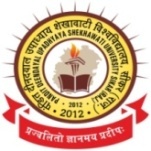 Website : www.shekhauni.ac.in  E-mail % reg.shekhauni@gmail.com Phone No-% 01572-232411 Pin- 332024 							Annex-IFormat for C.V.1. Full Name :-……………………………………….2. Short Name :-………………………………………3. Father’s Name:-…………………………………….4. Date of Birth :-……………………………………..5. Present address:-…………………………………….6. Permanent address:-…………………………………7. Present/ Last Position held with full address :-……………………………………………………………………………………………………………………………………………………………………………………………………………………………………………………………………………………………………………………………………………8. Telephone (with STD code):-			--	Landline(0)……………………………………							Landline(R)……………………………………							Fax No…………………………………………Mobile No……………………………………..9. Email:-…………………………………………………………………………………….10. Website, if any :…………………………………………………………………………11. Summary (Not More than 300 words) about the applicant :………………………………………………………………………………………………………………………………………………………………………………………………………………………………………………………………………………………………………………………………………………………………………………………………………………………………………………………………………………………………………………………………………………………………………………………………………………………………12. (a) Academic Qualifications (beginning from the first degree received):- 12. (b) Post Doctoral/Training Experience including academic visits abroad:-13. (a) Teaching experience (From date of the appointment):-13. (b) Participation and contribution in relevant in higher education:-13. (c) Involvement with formulation of academic programmers:13.(d) Important MoUs formulated for academic collaborations:13.(e) Position of Chairs :14. (a) Experience of Academic Administration (viz. Dean/Director/HoD/Proctor/Warden/ Superintendent/ Registrar/IQAC etc):-14. (b) Contribution in Corporate Life of University, Company engagement, Experience of Pedagogy, Curriculum framing and Conduct of Examination (University/State/National Level), Served in Statutory bodies, University Recruitment Process etc :-15. (a) Research Experience :-15. (b) Sponsored Research Projects :-16. Special achievement :-17. Publication output :-	i.	No of research paper published in international journals:-…………………………	ii.	No of research paper published in national journals:-………………………………	iii.	Books authored :-					………………………………	iv.	Books edited/chapter :-				………………………………	v.	Popular articles :-					……………………………..	vi.	Monograph:-						……………………………..	vii.	Training modules :-					…………………………….	viii.	Paper presented in international conference/seminar/workshops:…………………	ix.	Paper presented in national conference/seminar/workshops:………………………	x.	Patents, if any :					……………………………..	xi.	Any other publication :				……………………………..	Note :- List of publication as above should invariably enclosed with C.V.18. (a) Awards/Honors/Merit Certificates/Application/Fellows of Academy/ Professional Societies etc:18. (b) Fellowes of Academy/ Professional Societies                   etc:19. Association with International institutions/ agencies:20. Association with National institutions/ agencies:19. Association with International institutions/ agencies:21. Consulting experience (List key consulting assignments undertaken):22. Supervisor/ Guide Assignments.23. Your vision for the University (up to 500 words) :24.	Details of References, if any25.  Are there are any criminal or civil cases pending against you in any court of law in india or abroad or have you ever been convicted by any Civil/Criminal court in india or abroad?															YES/NO[In case of yes, copies of relevant documents may be attached				reference(In favour of/disfavor).]26.  Is/are there any Departmental enquiry (ies) and/or preliminary (ies) pending against you and/or you have been penalized resultant to any Departmental enqiry (ies).												YES/NO[In case of yes, copies of relevant documents may be attached				reference(In favour of/disfavor).]27. CHECK LIST : Please furnish the list of enclosures in support of all the claims made therein.28. No Vigilance or any disciplinary enquiry pending certificate from the University/Institution authority. DECLARATION BY THE CANDIDATEI solemnly declare / affirm that :The particulars furnished by me in the said application form are true, complete and correct to the best of my knowledge and belief and I have not concealed or misrepresented any facts in it.I am a person of good conduct and uphold principles of academic integrity.I also declare and fully understand that in the event of any information furnished being found false or incorrect at any stage , my application/candidature  is liable to be summarily rejected at any stage and if, I am already appointed, my services are liable to be terminated without any notice from the post of Vice Chancellor as per Act/Statutes and other applicable rules.Date : 									Signature of ApplicantPlace :  S. NoDegree/CourseYearName of UniversityRemarks if anyS. NoDuration Institution DesignationNature of WorkRemarks if anyS. No Position.DurationDurationTotal Duration in yearsRemarks if anyS. No Position.FromToTotal Duration in yearsRemarks if any1.Assistant Professor2.Associate Professor3.Professor4.Other(Vice Chancellor/ Emeritus Professor/ Director etc.)Organisation Area of specilisationVisiting ProfessorResource PersonOthers (Specify)S.NoNomenclature of Innovative Academic Programmes  formulated Date of approval by Academic CouncilYear of IntroductionS.NoMoUs formulated Name of Agencies/ Departments involvedYear of  MoUS.NoName of Chair Name of Agencies/ Departments involvedPeriod of holding the ChairS. NoName of InstitutionPosition HeldTask/ Responsibilities assignedDurationDurationDuration in yearRemarks if anyS. NoName of InstitutionPosition HeldTask/ Responsibilities assignedFrom To Duration in yearRemarks if anyS. NoName of InstitutionPosition HeldTask/ Responsibilities assignedDurationDurationDuration in yearRemarks if anyS. NoName of InstitutionPosition HeldTask/ Responsibilities assignedFrom To Duration in yearRemarks if anyS. NoName of InstitutionPosition HeldResearch detailsDurationDurationDuration in yearRemarks if anyS. NoName of InstitutionPosition HeldResearch detailsFrom To Duration in yearRemarks if anyS. NoTitle of  ProjectFunding Agency and support received.DurationDurationRemarks if anyS. NoTitle of  ProjectFunding Agency and support received.From To Remarks if anyS. NoName of InstitutionPosition HeldPeriod Details of special achievement S. NoName of InstitutionPosition HeldPeriod Details of special achievement S. NoName of AwardYearDetails of awardsContribution for which award/ givenS. NoName of AwardYearDetails of awardsContribution for which award/ givenS. NoS. NoName of InstitutionName of association Period with detailsPeriod with detailsContribution doneS. NoName of InstitutionName of association From To Contribution doneS. NoName of InstitutionName of association Period with detailsPeriod with detailsContribution S. NoName of InstitutionName of association From To Contribution S. NoName of InstitutionName of association Period with detailsPeriod with detailsContribution doneS. NoName of InstitutionName of association From To Contribution doneS. NoClient/Organisation’s nameName of assignmentDuration of assignmentS. NoLevelNo. of students guided1.P.G.2.M.Phil3.Ph.D4.Post DoctorateS. NoName of the RefereePost Held by RefereeEmailPhone No.Mobile